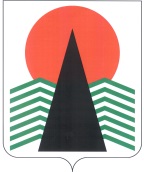 ГЛАВА  НЕФТЕЮГАНСКОГО  РАЙОНАпостановлениег.НефтеюганскО внесении изменений в постановление Главы Нефтеюганского района от 08.11.2012 № 76-п «О рабочей группе при Главе Нефтеюганского района по делам казачества»В связи с кадровыми изменениями п о с т а н о в л я ю:Внести изменения в приложение 2 к постановлению Главы Нефтеюганского района от 08.11.2012 № 76-п «О рабочей группе при Главе Нефтеюганского района 
по делам казачества» заменив слова «Виноградов Аркадий Николаевич» словами «Котова Татьяна Георгиевна».Настоящее постановление подлежит размещению на официальном сайте органов местного самоуправления Нефтеюганского района.Контроль за выполнением постановления осуществляю лично.Исполняющий обязанности Главы района					         С.А.Кудашкин11.10.2018№ 91-пг№ 91-пг